PENNSYLVANIA PUBLIC UTILITY COMMISSIONHarrisburg, PA  17105-3265Application of Susquehanna Valley			:Limousine, Inc. t/a Susquehanna Valley 		:			A-2015-2472707Taxi Service  						:FINAL ORDER		In accordance wit te provisions of Section 332() of te Public Utility Code, 66  C.S. §332(h), the decision of Administrative Law Judge Steve K. Haas dated July 23, 2015, has become final without further Commission action; THEREFORE,IT IS ORDERED:1.	That the protest of Paul’s Cab Service, Inc. is dismissed as untimely. 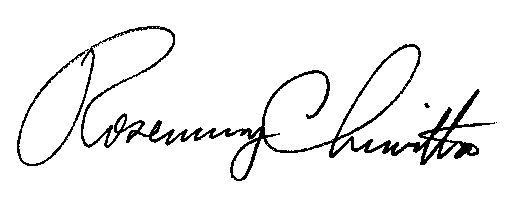 							BY THE COMMISSION,							Rosemary Chiavetta							Secretary(SEAL)ORDER ENTERED:  September 3, 2015